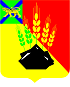 АДМИНИСТРАЦИЯ МИХАЙЛОВСКОГО МУНИЦИПАЛЬНОГО РАЙОНА ПОСТАНОВЛЕНИЕ 
_______________                            с. Михайловка                                  № _______________Об утверждении муниципальной программы«Развитие культуры Михайловского муниципального района на 2019-2021 годы»В соответствии с Федеральным Законом № 131-ФЗ от 06.10.2003 г. «Об общих принципах организации местного самоуправления в Российской Федерации», Законом Российской Федерации от 09.10.1992 г. № 3612-1 «Основы законодательства Российской Федерации о культуре», руководствуясь постановлением администрации Михайловского муниципального района от 25.08.2010 г. № 1060-па «Об утверждении Порядка принятия решений о разработке муниципальных  программ, их формирования и реализации на территории Михайловского муниципального района и Порядка проведения оценки эффективности реализации муниципальных программ», на основании Устава Михайловского муниципального района администрация Михайловского муниципального районаПОСТАНОВЛЯЕТ:1. Утвердить прилагаемую муниципальную программу «Развитие культуры Михайловского муниципального района на 2019-2021 годы». 2. Муниципальному казенному учреждению «Управление по организационно-техническому обеспечению деятельности администрации Михайловского муниципального района» (Хачатрян) разместить настоящее постановление на официальном сайте администрации Михайловского муниципального района в информационно-коммуникационной сети Интернет.3. Настоящее постановление вступает в силу с момента его размещения на официальном сайте администрации Михайловского муниципального района в информационно-коммуникационной сети «Интернет». 4. Контроль за выполнением настоящего постановления возложить на заместителя главы администрации муниципального района Е.А. Саломай.Глава Михайловского муниципального района –глава администрации района                                                       В.В. АрхиповМУНИЦИПАЛЬНАЯ ПРОГРАММА «РАЗВИТИЕ КУЛЬТУРЫ МИХАЙЛОВСКОГО МУНИЦИПАЛЬНОГО РАЙОНА на 2019 – 2021 гг.»ПАСПОРТмуниципальной программы «Развитие культуры Михайловского муниципального района на 2019 - 2021 гг.»I. СОДЕРЖАНИЕ ПРОБЛЕМЫ И ОБОСНОВАНИЕ НЕОБХОДИМОСТИ ЕЕ РЕШЕНИЯ ПРОГРАММНЫМИ МЕТОДАМИ.Развитие Российской Федерации на современном этапе характеризуется повышенным вниманием общества к культуре. В Концепции долгосрочного социально-экономического развития Российской Федерации на период до 2020 года, утверждённой распоряжением Правительства Российской Федерации от 17.11.2008 г. № 1662-р, культуре отводится ведущая роль в формировании человеческого капитала.Современного уровня интеллектуального и культурного развития можно достичь только в культурной среде, позволяющей осознать цели и нравственные ориентиры развития общества. Культурная среда сегодня становится ключевым понятием современного общества, наиболее точно характеризующим его культурную и духовную составляющую. В связи с этим формирование развития культурной среды становится важнейшим условием улучшения качества жизни. Следующие задачи, безусловно, являются приоритетными при реализации государственной культурной политики и могут быть решены только путём укрепления и развития культурной среды: развитие творческого потенциала, обеспечение широкого доступа всех социальных слоёв к ценностям отечественной и мировой культуры, сохранение культурных ценностей и традиций народов, материального и нематериального культурного наследия и использование его в качестве ресурса духовного и экономического развития, воспитание подрастающего поколения в духе правовой демократии, гражданственности и патриотизма.Культурная среда сегодня становится ключевым понятием современного общества и представляет собой сложную и многоуровневую систему, внутри которой решение проблем может быть только комплексным, учитывающим множество смежных факторов.Культура Михайловского муниципального района, являясь неотъемлемой частью культуры Приморского края и России, вносит в общую картину духовной жизни своё неповторимое своеобразие, является важнейшим гуманитарным ресурсом социально-экономического развития района.Районная культурная политика, ключевым компонентом которой являются традиции, сформированные на истории михайловской земли, должна способствовать воспитанию у населения патриотизма, гражданственности, создавать необходимую атмосферу для созидательного и творческого труда.Программа ориентирована на развитие отрасли и призвана обеспечить максимальное соответствие её современным потребностям населения, повышение роли культуры в формировании активной личности.Программа учитывает новые экономические и социальные факторы общественных отношений, связанных с развитием различных форм собственности и роли местного самоуправления.Актуальным остаётся: слабый уровень технической оснащённости. Темпы износа объектов культуры продолжают отставать от темпов их модернизации и обновления. Нехватка квалифицированных специалистов, отсутствие полноценного и гарантированного ресурсного обеспечения, значительное устаревание материально-технической базы ведут к неконкурентоспособности услуг муниципальных учреждений культуры, делают их непривлекательными для молодежи, что приводит к кризису духовных и нравственных ценностей, исчезновению преемственности культурных традиций разных поколений.Решение обозначенных проблем возможно осуществить программно-целевым методом, который даёт возможность прогнозировать и оценивать результаты работы, эффективно расходовать финансовые ресурсы и координировать деятельность учреждений культуры.II. Цели и задачи ПрограммыЦели программы:Обеспечение прав граждан на доступ к культурным ценностям, пользование учреждениями культуры и создание условий для повышения качества жизни населения.Обеспечение свободы творчества и прав граждан на участие в культурной жизни.Создание условий для дальнейшего развития творческих способностей юных дарований, повышение их творческой активности.Задачи программы:- создание эффективной системы управления социокультурными проектами;- модернизация подготовки и переподготовки кадров в области культуры;- информационное обеспечение реформирования сферы культуры;- мониторинг сохранности многонационального наследия;- расширение предложений населению услуг и культурных благ;- поддержка русского языка, как средства многонационального общения;- сохранение и развитие системы художественного и профессионального образования;- адресная поддержка профессионального искусства, литературы и профессионального творчества молодых дарований;- развитие творческих способностей на межкультурной основе;- содействие созданию произведений искусства, воспитывающих патриотизм, нравственность и укрепляющих общественную мораль;- повышение инвестиционной привлекательности объектов культуры, вовлечение в деятельность по развитию культуры представителей деловых кругов, спонсоров и меценатов;- поддержка проектов проведения фестивалей, конкурсов, выставок;- развитие и популяризация различных видов и направлений детского и юношеского творчества;- сохранение и развитие многонационального культурного наследия.III.Сроки и этапы реализации ПрограммыПрограмма реализуется в один этап 2019-2021 годыЕжегодно уточняются и утверждаются перечень мероприятий и объем их финансирования с учетом хода реализации программы, финансовых возможностей местного бюджета.Муниципальная программа «Развитие культуры Михайловского муниципального района на 2019 – 2021 годы» имеет следующую структуру:Подпрограмма 1. «Развитие культуры в Михайловском муниципальном районе» на 2019-2021 годы.Подпрограмма 2. «Сохранение и развитие учреждений культуры в Михайловском муниципальном районе» на 2019-2021 годы.Представленная логика изложения подпрограмм Программы позволяет проследить основные условия для развития культуры, раскрыть основные направления ее деятельности.В этой же логике выстроена программа конкретных действий и планируемых мероприятий по развитию культуры в районе.Экономическое обоснование Программы определяет конкретный размер денежных средств, необходимых для осуществления программы. В конце каждой подпрограммы представлены ожидаемые результаты реализации мероприятий Программы.Подпрограмма 1. «Развитие культуры в Михайловском муниципальном районе на 2019-2021 годы» (приложение № 1).Руководитель проекта: начальник управления культуры и внутренней политики.Исполнитель проекта: управление культуры и внутренней политики.Сроки реализации проекта: 2019 – 2021 годыЦель: Создание условий для дальнейшего развития культуры и искусства в Михайловском муниципальном районе, сохранение национально-культурных традиций для формирования духовно-нравственных ориентиров.Задачи:- сохранение историко-культурного наследия Михайловского муниципального района;- создание условий для сохранения и развития культурного потенциала в районе;- создание условий для наиболее полного удовлетворения культурных потребностей населения и его занятий художественным творчеством, стимулирование народного творчества, культурно-досуговой деятельности;- развитие концертной, гастрольной деятельности;- повышение эффективности деятельности учреждений культуры.Подпрограмма 2. «Сохранение и развитие учреждений культуры в Михайловском муниципальном районе на 2019-2021 годы» (приложение № 2).Руководитель проекта: директор муниципального бюджетного межпоселенческого учреждения культуры Михайловского муниципального района «Методическое культурно-информационное объединение»Исполнитель проекта: муниципальное бюджетное межпоселенческое учреждение культуры Михайловского муниципального района «Методическое культурно-информационное объединение».Сроки реализации проекта: 2019 – 2021 годыЦель: Формирование единого культурного пространства.Задачи:- организация гастрольной деятельности профессиональных и самодеятельных коллективов;- участие в районных, зональных, краевых и международных конкурсах, фестивалях, культурных акциях;- пополнение библиотечных фондов через электронный каталог;- расширение спектра предоставляемых услуг населению.Подпрограмма 3. «Юные таланты Михайловского муниципального района на 2019-2021 годы» (приложение № 3).Руководители проекта: начальник управления культуры и внутренней политики, директор муниципального бюджетного межпоселенческого учреждения культуры Михайловского муниципального района «Методическое культурно-информационное объединение».Исполнитель проекта: управление  культуры и внутренней политики, ММБУК ММР «МКИО», МБОУ ДОД «ДШИ» с. Михайловка, МБОУ ДОД «ЦДТ» с. Михайловка, управление по вопросам образования, образовательные организации Михайловского муниципального района.Сроки реализации проекта: 2019 – 2021 годыЦель: Создание условий для дальнейшего развития творческих способностей юных дарований, повышение их творческой активности. Обеспечение равного доступа жителей района в возрасте до 14 лет к культурным ценностям.Задачи:- повышение роли администрации Михайловского муниципального района и общественных структур Михайловского муниципального района в сохранении и приумножении культурного потенциала юных дарований;- развитие и популяризация различных видов и направлений детского и юношеского творчества; - ознакомление руководителей и детей с новыми тенденциями и направлениями в культуре и искусстве;- внедрение новых методов и форм работы в деятельность организаторов и специалистов по работе с детьми и подростками;- сохранение и развитие  культурных и культурно-образовательных традиций.IV. Механизм реализации программыВ основу реализации Программы положен современный проектно-деятельностный метод. Это означает, что содержание деятельности по реализации Программы подразделяется на основные программные направления, или подпрограммы, в рамках которых входит комплекс задач, способствующих достижению общей цели конкретного программного направления. Комплекс взаимосвязанных мероприятий, направленных на решение конкретных задач в рамках подпрограммы, представляет собой отдельный социально значимый для культуры проект.V. РЕСУРСНОЕ ОБЕСПЕЧЕНИЕМУНИЦИПАЛЬНОЙ ПРОГРАММЫ«РАЗВИТИЕ КУЛЬТУРЫ НА 2019-2021 гг.»Финансовое обеспечение программных мероприятий осуществляется в рамках установленного порядка финансирования социальных программ в соответствии со сметами доходов и расходовтыс. руб.Ежегодно утверждаются перечень мероприятий и объем их финансирования с учетом хода реализации Программы, финансовых возможностей местного бюджета.VI. ОЖИДАЕМЫЕ КОНЕЧНЫЕ РЕЗУЛЬТАТЫ ПРОГРАММЫПрограмма будет выполняться в 2019 - 2021 годах.Реализация определённых в программе целей и задач позволит спрогнозировать изменения в развитии системы культуры, которые окажут влияние на:- создание единого культурного информационного пространства, способствующего повышению туристической и инвестиционной привлекательности района, повышение конкурентоспособности услуг в сфере культуры;- обеспечение свободы творчества и прав граждан на участие в культурной жизни;- повышение качества жизни жителей района за счет обеспечения их прав на равный доступ к культурным ценностям, пользование учреждениями культуры;- создание максимально благоприятных условий для удовлетворения изменившихся потребностей и запросов потребительских культурных услуг;- на увеличение спектра предоставляемых населению услуг в области культуры;- повышение информированности населения о событиях в сфере культуры;- создание условий для развития эффективной работы по развитию детского и юношеского творчества;- привлечение внимания общественности к вопросам развития детского и юношеского творчества;- увеличение количества учащихся в учреждениях дополнительного образования детей;- дальнейшее участие юных дарований Михайловского района в региональных, межрегиональных, всероссийских, конкурсах, выставках, фестивалях.VII. СИСТЕМА КОНТРОЛЯ ЗА РЕАЛИЗАЦИЕЙ ПРОГРАММЫПрограммой предусматривается, что во главе каждого программного направления (подпрограммы) будет стоять руководитель.Текущее управление и контроль за реализацией Программы осуществляет заказчик (администрация Михайловского муниципального района) в лице управления культуры и внутренней политики.Ответственный исполнитель координирует деятельность всех исполнителей (руководителей проектов) по реализации программных мероприятий и несет ответственность за своевременную и качественную их реализацию.Ответственный исполнитель Программы организует ведение отчетности по реализации программных мероприятий.Ежеквартально до 15 числа, следующего за окончанием квартала, ответственный исполнитель Программы направляет в управление экономики администрации Михайловского муниципального района отчет о реализации Программы.Вместе с отчетом ответственный исполнитель предоставляет в отдел экономики администрации Михайловского муниципального района пояснительную записку о реализации программных мероприятий.Сводный отчет о выполнении Программы за весь период ее реализации и пояснительная записка к нему предоставляется ответственным исполнителем в отдел экономики администрации Михайловского муниципального района ежегодно, в срок до 15 февраля года, следующего за отчетным. Сводный отчет в обязательном порядке ответственный исполнитель согласовывает с управлением финансов администрации Михайловского муниципального района.Приложение № 1к муниципальной программе «Развитие культуры Михайловского муниципального района на 2019-2021 годы»Подпрограмма 1. «Развитие культуры Михайловского муниципального района на 2019-2021 годы»ПАСПОРТ ПОДПРОГРАММЫ1. Цели и задачи подпрограммы Цель: Задачи:- сохранение историко-культурного наследия Михайловского муниципального района;- создание условий для сохранения и развития культурного потенциала в районе;- создание условий для наиболее полного удовлетворения культурных потребностей населения и его занятий художественным творчеством, стимулирование народного творчества, культурно-досуговой деятельности;- развитие концертной, гастрольной деятельности;- повышение эффективности деятельности учреждений культуры.Целевая аудитория: жители Михайловского муниципального района.2. Сроки и этапы реализации подпрограммыПрограмма реализуется в один этап 2019-2021 годы.3. Перечень основных мероприятий подпрограммы«Развитие культуры Михайловского муниципального района» на 2019-2021 годы4. Предполагаемые результаты реализации подпрограммыПодпрограмма будет выполняться в 2019 - 2021 годах.Реализация определённых в подпрограмме целей и задач позволит спрогнозировать изменения в развитии системы культуры, которые окажут влияние на:- создание единого культурного информационного пространства, способствующего повышению туристической и инвестиционной привлекательности района, повышение конкурентоспособности услуг в сфере культуры.- обеспечение свободы творчества и прав граждан на участие в культурной жизни.- повышение качества жизни жителей района за счет обеспечения их прав на равный доступ к культурным ценностям, пользование учреждениями культуры.- создание максимально благоприятных условий для удовлетворения изменившихся потребностей и запросов потребительских культурных услуг.- на увеличение спектра предоставляемых населению услуг  в области культуры- на повышение уровня толерантности в обществе, что в целом скажется на повышении привлекательности района, как место проживания и сохранения духовного здоровья населения- повышение информированности населения о событиях в сфере культуры-  на обеспечение социальной реабилитации лиц  с ограниченными возможностями здоровья.5. Ресурсное обеспечение подпрограммыМероприятия подпрограммы реализуются за счёт средств муниципального бюджета. Объем финансирования мероприятий, предусмотренных подпрограммой на 2019-2021 годы, составляет 250 тыс. рублей.6. Описание системы управления за реализацией подпрограммыТекущее управление и контроль за реализацией подпрограммы осуществляет администрация Михайловского муниципального района.Ответственный исполнитель Программы (управление культуры и внутренней политики), координирует деятельность всех участников по реализации программных мероприятий и несет ответственность за своевременную и качественную их реализацию.Ответственный исполнитель Программы организует ведение отчетности по реализации программных мероприятий.Ежеквартально до 15 числа месяца, следующего за окончанием квартала, ответственный исполнитель Программы направляет в управление экономики администрации Михайловского муниципального района отчет о реализации Программы.Приложение № 2к муниципальной программе «Развитие культуры Михайловского муниципального района на 2019-2021 годы»ПАСПОРТ ПОДПРОГРАММЫ«Сохранение и развитие учреждений культуры в Михайловском муниципальном районе на 2019-2021 годы»Раздел 1. Содержание проблемы и обоснование необходимости ее решения подпрограммными методамиЗаконом Российской Федерации, от 09.10.1992 г. № 3612-1 «Основы законодательства Российской Федерации о культуре» признана основополагающая роль культуры в развитии и самореализации, личности, гуманизации общества и сохранения национальной самобытности народов.Неоспорим тот факт, что культура положительно влияет на экономику через совершенствование интеллектуального, образовательного, духовного потенциала граждан, занятых в сфере материального производства.Реализуя конституционные права граждан в сфере культуры, администрация  Михайловского муниципального района и муниципальные учреждения культуры на протяжении нескольких лет сталкиваются с такими системными проблемами, как:- утрата частью населения, особенно молодежью, основ традиционной культуры;- старение и отсутствие, в большей степени, высококвалифицированных специалистов, художественного персонала, работающих в учреждении культуры;- недостаточный объем средств, из-за дотационности бюджета района, выделяемых на улучшение материально – технической базы учреждений культуры, подготовку и проведение общественно-политических, социально- экономических, культурно-досуговых и прочих районных мероприятий, негативно сказывается на качестве проведения мероприятий и оказании услуг населению учреждениями культуры.Сфера культуры традиционно ориентированная на государственную поддержку и получавшая ее по остаточному принципу, оказалась не подготовленной к современной рыночной экономике.Низкий уровень качества, неравномерность предоставляемых услуг на территории Михайловского муниципального района, создают отставание сферы культуры в использовании современных технологий по обеспечению доступа к информации и культурным ценностям, что порождает социальное неравенство в творческом развитии детей, молодежи и в целом оказывает негативное влияние на социальное самосознание населения.Значительная часть затрат, связанных с реализацией Программы приходится на исполнение муниципального задания муниципальными учреждениями.Таким образом, сложность и разносторонность улучшения качества жизни за счет духовного, творческого развития личности, обеспечения качественных, разнообразных и доступных населению услуг организациями культуры района обуславливают необходимость решения данных проблем программно-целевым методом.Раздел 2. Цели и задачи подпрограммыВыбор целей подпрограммы основывается на 29, 44 статьях Конституции Российской Федерации, стратегических целях социально-экономического развития  Михайловского муниципального района, анализе экономической и правовой среды функционирования организаций культуры.Исходя из этого, целями программы являются:1. Формирование культурного единого пространства, Достижение этой цели подпрограммы предполагает решение следующих задач:- Организация гастрольной деятельности профессиональных и самодеятельных коллективов.- Участие в районных, зональных, краевых и международных конкурсах, фестивалях, культурных акциях.- Пополнение библиотечных фондов через электронный каталог.- Расширение спектра предоставляемых услуг, разнообразие форм работы с различными слоями населения.- Проведение выездных семинаров, мероприятий на территории района.2. Создание условий для выравнивания доступа населения к культурным ценностям, информационным ресурсам и пользованию  услугами учреждений культуры, создание условий для сохранения и развития культурного потенциала района.Достижение этой цели в рамках подпрограммы предполагает решение следующих задач:- Оказание методической помощи.- Выявление и поддержка творческого потенциала населения района.- Поддержка творческих проектов.- Проведение конкурсов, мастер-классов, семинаров.- Повышение качества проводимых мероприятий и оказания услуг учреждениями культуры района.3. Создание материально-технического обеспечения сохранения и развития культурного потенциала района.Для достижения этой цели необходимо решение следующих задач:- Приобретение технических средств, для повышения качества проводимых мероприятий и предоставляемых услуг (оргтехники, музыкальной и световой аппаратуры, декораций, сценических костюмов, одежды сцены, мебели и др.).- Создания условий для профессиональной подготовки, переподготовки и повышения квалификации кадров. - Проведение аттестации рабочих мест.- Проведение текущих ремонтных работ.- Приобретение средств пожарной безопасности и охраны труда.Раздел 3. Сроки реализации подпрограммыСроки реализации подпрограммы: 2019-2021 годы.Раздел 4. Перечень основных мероприятий подпрограммыВ целях комплексных мер, направленных на совершенствование развития культуры, организации досуга населения, библиотечного обслуживания граждан и сохранения музейных ценностей определены основные мероприятия:- оказание муниципальных услуг;- реализация долгосрочных муниципальных, целевых программ;- проведение мероприятий по развитию народного самодеятельного творчества;- проведение мероприятий по развитию детского творчества;- проведение  молодежных мероприятий;- проведение фестивалей, конкурсов, конференций, выставок, экскурсий интеллектуальных игр;- проведение методических мероприятий направленных на информационно-методическое обеспечение реализации программы;- участие в краевых, региональных, международных смотрах, фестивалях, конкурсах;- сохранение и приумножение библиотечного фонда;- сохранение и приумножение музейного фонда;- проведение зональных, региональных, краевых мероприятий на территории Михайловского муниципального района- улучшение материально-технической базы учреждений культуры.Мероприятия по реализации муниципальной подпрограммы«Сохранение и развитие учреждений культуры в Михайловском муниципальном районе» на 2019-2021 годыРаздел 5. Механизм реализации подпрограммыМеханизм осуществления подпрограммы основывается на четком разграничении полномочий и ответственности всех участников подпрограммы. Ответственные исполнители подпрограммы выполняют мероприятия в соответствии с ежегодным планом и согласно выделенным финансовым средствам, контролируют ход выполнения мероприятий в каждом учреждении культуры, анализируют и прогнозируют текущую и предстоящую работу.Координацию деятельности исполнителей по реализации подпрограммы осуществляет Администрация  Михайловского муниципального района, в лице Управления культуры и внутренней политики администрации Михайловского муниципального района.Реализация подпрограммы осуществляется на основе:- муниципальных контрактов (договоров), заключаемых муниципальным заказчиком программы с исполнителем программных мероприятий в соответствии с Федеральным законом от 05.04.2013 г. № 44-ФЗ «О контрактной системе в сфере закупок товаров, работ и услуг для обеспечения государственных и муниципальных нужд»;- условий, порядка и правил, утвержденных федеральными, краевыми  и районными нормативными правовыми актами.Механизм реализации подпрограммы включает в себя:- подготовку положений, смет, программ в части проводимых фестивалей, конкурсов, мастер-классов, культурных акций.По итогам I полугодия и отчетного года организуется сбор отчетных материалов от исполнителей подпрограммы и осуществляется оценка исполнения системы показателей.Администрация Михайловского муниципального района с учетом выделяемых на реализацию подпрограммы финансовых средств, ежегодно уточняет целевые показатели и затраты по программным мероприятиям, механизм реализации подпрограммы, состав исполнителей.Ежеквартально до 15 числа, следующего за окончанием квартала, ответственный исполнитель подпрограммы направляет в управление финансов администрации Михайловского муниципального района отчет о реализации подпрограммы, а также – по запросу управления финансов администрации Михайловского муниципального  района – статистическую, справочную и аналитическую информацию о подготовке и реализации подпрограммы, необходимую для выполнения возложенных на него функций. Раздел 6. Ресурсное обеспечение подпрограммыФинансирование программных мероприятий осуществляется за счет средств местного бюджета. Средства направляются на:- оказание муниципальных услуг;- содержание имущества;- развитие материально-технической базы.Основу финансирования подпрограммы составляют средства бюджета района. При снижении (увеличении) ресурсного обеспечения в установленном порядке вносятся изменения в показатели подпрограммы. Общий объем финансирования подпрограммы в 2019-2021 годах составит за счет местного бюджета 72866,4 тыс. руб. 1. субсидия на выполнение муниципального задания:Всего: 70533,6 тыс. руб.2019 г. - 23511,2 тыс. руб.,2020 г. - 23511,2 тыс. руб.,2021 г. - 23511,2 тыс. руб.2. средства от приносящей доход деятельности:Всего: 2332,8 тыс. руб.2019 г. - 777,6 тыс. руб.,2020 г. - 777,6 тыс. руб.,2021 г. - 777,6 тыс. руб.Финансовое обеспечение подпрограммы (Приложение 1 к подпрограмме).В ходе реализации подпрограммы объемы финансирования подлежат корректировке, с учетом утвержденных объемов на предстоящий финансовый год администрации Михайловского муниципального района.Ресурсы подпрограммы будут направлены на:- исполнение муниципального задания;- проведение районных торжественных и культурно–досуговых мероприятий;- предоставление населению района полного спектра услуг ММБУК ММР «МКИО»;- пополнение библиотечных фондов и т.д.7. Ожидаемые результатыРеализация мероприятий данной подпрограммы позволит достичь следующих показателей:В районном Доме культуры:- привлечь не менее 69100 посетителей культурно-досуговых мероприятий за год;- привлечь не менее 576 посетителей кружков и клубных формирований за год;В межпоселенческой библиотеке:- организовать не менее 99100 посещений за год;В музее:- организовать не менее 6400 посещений за год.Во всех учреждениях:- выровнять доступ населения к услугам учреждения культуры;- повысить качество проводимых мероприятий и оказания услуг учреждениям культуры  района;- разнообразить формы работы с различными слоями населения;- расширить спектр работ клубных формирований, включая клубы по интересам и творческие самодеятельные коллективы;- организовать гастрольную деятельность  самодеятельных коллективов; -улучшить материально-техническую базу.8. Система контроля за реализацией подпрограммыДанные о финансировании мероприятий подпрограммы за счет средств муниципального бюджета планируется получать в порядке, установленном органами местного самоуправления Михайловского муниципального района.Функциональные обязанности по ежеквартальному и ежегодному сбору необходимой информации закреплены в соответствии со служебным регламентом  за директорами учреждений культуры.Текущее управление реализации подпрограммы осуществляет администрация Михайловского муниципального района.Учреждения культуры несут ответственность за качественное и своевременное исполнение программных мероприятий, рациональное использование выделяемых на их реализацию бюджетных средств, предоставляют главе Администрации Михайловского муниципального района предложения с обоснованием на запрашиваемую сумму, приобретают оборудование, материалы и иные средства, предусмотренные подпрограммой.В соответствии с установленными объемами централизованного финансирования, предусмотренными настоящей подпрограммой на очередной финансовый год, учреждениям выделяются денежные средства  из бюджета района. При сокращении объемов бюджетного финансирования работ по реализации настоящей подпрограммы Координатор подпрограммы должен произвести корректировку перечня первоочередных проектов по ходу исполнения программных мероприятий в установленные сроки.Приложение 1к муниципальной подпрограмме«Сохранение и развитие учреждений культурыв Михайловском муниципальном районе»на 2019-2021 годыФинансовое обеспечение мероприятий подпрограммы«Сохранение и развитие учреждений культуры в Михайловском муниципальном районе (2019-2021 годы)»Приложение № 3к муниципальной программе «Развитие культуры Михайловского муниципального района на 2019-2021 годы»ПАСПОРТ ПОДПРОГРАММЫ«Юные таланты Михайловского муниципального района на 2019-2021 годы»Раздел 1. Содержание проблемы и обоснование необходимости ее решения подпрограммными методамиЗаконом Российской Федерации, от 09.10.1992 г. № 3612-1 «Основы законодательства Российской Федерации о культуре» признана основополагающая роль культуры в развитии и самореализации, личности, гуманизации общества и сохранения национальной самобытности народов.Подпрограмма «Юные таланты Михайловского муниципального района на 2019-2021 годы» (далее – «Программа») направлена на решение системных проблем в области культурного развития Михайловского муниципального района, связанных с созданием реальных условий развития культурного потенциала района, сохранением единого информационного и культурного пространства, улучшением культурного имиджа Михайловского муниципального района на краевом уровне, внедрением новых технологий, повышением уровня духовных потребностей юных дарований, активизацией творческой деятельности детей и подростков.Подпрограмма разработана с целью развития системы программно-целевого управления, планирования, ориентированного на результаты, исходя из реализации установленного Бюджетным кодексом Российской Федерации принципа эффективности использования бюджетных средств.Проведенный анализ отрасли детского и юношеского творчества, в учреждениях культуры района, определяет следующие проблемы в направлениях дальнейшего развития:- анализ материально-технической базы показал необходимость приобретения новых сценических костюмов для детских творческих коллективов и отдельных исполнителей;- изношенность специального оборудования в учреждениях культуры и образования района составляет около 50 %;- продолжает оставаться достаточно острой ситуация с обновлением фондов и информационных ресурсов в библиотеках Михайловского муниципального района, особенно нуждаются в увеличении поступлений новой литературы и периодических изданий детские библиотеки.Раздел 2. Цели и задачи подпрограммыВыбор целей подпрограммы основывается на 29, 44 статьях Конституции Российской Федерации, стратегических целях социально-экономического развития  Михайловского муниципального района, анализе экономической и правовой среды функционирования организаций культуры.Основными целями Программы являются:- обеспечение равного доступа юных дарований района к культурным ценностям;- создание условий для дальнейшего развития творческих способностей детей и подростков;Для достижения этих целей необходимо решить следующие задачи:- выявление и поддержка творческого потенциала молодого населения района;- поддержка творческих проектов детей и подростков в образовательных и иных организациях и объединениях;- проведение конкурсов, мастер-классов, семинаров.Раздел 3. Сроки реализации подпрограммыСроки реализации подпрограммы: 2019-2021 годы.Раздел 4. Перечень основных мероприятий подпрограммыВ целях комплексных мер, направленных на совершенствование системы развития юных талантов, определены основные мероприятия, направленные на:- проведение мероприятий по развитию детского и юношеского творчества;- проведение массовых мероприятий, посвященных знаменательным датам и событиям России;- проведение творческих фестивалей, конкурсов, конференций, выставок и интеллектуальных игр;- проведение мероприятий, направленных на информационно-методическое обеспечение реализации Программы.Мероприятия по реализации муниципальной подпрограммы«Юные таланты Михайловского муниципального района» на 2019-2021 годыРаздел 5. Механизм реализации подпрограммыПотенциал развития детского и юношеского творчества требует, с одной стороны, дальнейшего последовательного укрепления и развития, с другой - реформирования и преобразований. Определяющим фактором этих процессов должно стать - осуществление единой культурной политики на территории района, дальнейшая поддержка развития творчества данной категории населения.- осуществление единого целенаправленного процесса сохранения и укрепления социокультурного пространства района на основе исторически сложившихся  традиций.Подпрограмма представляет собой совокупность обеспеченных финансовыми и организационными ресурсами скоординированных по задачам, срокам и исполнителям мероприятий культурной деятельности и направленных на: - решение вопросов устойчивого функционирования работы с юными талантами района;- сохранение многонационального культурного наследия и развитие культурного потенциала района; - формирование образа территории, обладающей собственной культурной уникальностью и самобытностью; - создание правовых, организационных, экономических условий для успешной деятельности и развития юных дарований Михайловского муниципального района;- развитие юных талантов, в соответствии с требованиями сегодняшнего дня посредством повышения уровня исполнительского мастерства, их ориентация на дальнейшее обучение в сфере культуры и искусства;- улучшение культурного имиджа района на краевом уровне, среди детских коллективов. Исполнителями Программы являются:Управление культуры и внутренней политики, ММУК ММР «МКИО», «ДШИ» с. Михайловка, МБО ДО «ЦДТ» с. Михайловка, управление по вопросам образования, образовательные организации района.Раздел 6. Ресурсное обеспечение подпрограммыОбщий объем финансирования Программы в 2019-2021 годах составит за счет районного бюджета 30 тыс. рублей2019 г. – 10  тыс. руб.2020 г. – 10 тыс. руб.2021 г. – 10 тыс. руб.В ходе реализации Программы объемы финансирования подлежат корректировке, с учётом утверждённых объемов финансирования на предстоящий финансовый год администрации Михайловского муниципального района.7. Ожидаемые результаты реализации ПрограммыКонечным результатом реализации подпрограммы является:- создание условий для развития эффективной работы по развитию детского и юношеского творчества;- привлечение внимания общественности к вопросам развития детского и юношеского творчества;- увеличение количества учащихся в учреждениях дополнительного образования детей;- реализация образовательных, научных, культурно-просветительных проектов;- дальнейшее участие юных дарований Михайловского района в региональных, межрегиональных, всероссийских, конкурсах, выставках, фестивалях.8. Система контроля за реализацией подпрограммыДля целей осуществления реализации Программы и своевременного формирования достоверной отчетности о реализации Программы планируется обобщать информацию по следующим показателям: Данные о финансировании мероприятий Программы за счет средств муниципального бюджета планируется получать в порядке, установленном органами местного самоуправления Михайловского муниципального района.Функциональные обязанности по ежеквартальному и ежегодному сбору необходимой информации закреплены в соответствии с должностными инструкциями директоров муниципальных учреждений культуры и дополнительного образования.Текущее управление реализации Программы осуществляет управление культуры и внутренней политики администрация Михайловского муниципального района.Ответственность за исполнение Программы возлагается на заместителя главы администрации муниципального района, курирующего вопросы социальной сферы.УТВЕРЖДЕНАпостановлением администрации Михайловского муниципального района от _______ № ______Наименование ПрограммыМуниципальная программа развития культуры Михайловского муниципального района на 2019 - 2021 гг.Основание разработки Программы- Федеральный Закон № 131-ФЗ от 06.10.2003 г. «Об общих принципах организации местного самоуправления в РФ»;- Закон Российской Федерации от 09.10.1992 г. № 3612-1 «Основы законодательства Российской Федерации о культуре».Заказчик (главный координатор Программы)Администрация Михайловского муниципального района в лице управления культуры и внутренней политики Ответственные разработчики ПрограммыУправление культуры и внутренней политики администрации Михайловского муниципального районаИсполнители программыУправление культуры и внутренней политики администрации Михайловского муниципального районаСоисполнителипрограммыМуниципальное бюджетное межпоселенческое учреждение культуры Михайловского муниципального района «Методическое культурно-информационное объединение»Цели и задачи ПрограммыОбеспечение прав граждан на доступ к культурным ценностям, пользование учреждениями культуры и создание условий для повышения качества жизни населения.Обеспечение свободы творчества и прав граждан на участие в культурной жизни.Создание условий для дальнейшего развития творческих способностей юных дарований, повышение их творческой активности.Задачи программы:- создание эффективной системы управления социокультурными проектами;- модернизация подготовки и переподготовки кадров в области культуры;- информационное обеспечение реформирования сферы культуры;- мониторинг сохранности многонационального наследия;- расширение предложений населению услуг и культурных благ;- поддержка русского языка как средства многонационального общения;- адресная поддержка профессионального искусства, литературы и профессионального творчества молодых дарований;- развитие творческих способностей на межкультурной основе;- содействие созданию произведений искусства, воспитывающих патриотизм, нравственность и укрепляющих общественную мораль;- повышение инвестиционной привлекательности объектов культуры, вовлечение в деятельность по развитию культуры представителей деловых кругов, спонсоров и меценатов;- поддержка проектов проведения фестивалей, конкурсов, выставок;- развитие и популяризация различных видов и направлений детского и юношеского творчества;- сохранение и развитие многонационального культурного наследия.Целевые индикаторы и показателиОсновными целевыми индикативными показателями являются:- увеличение количества посетителей культурно-массовых мероприятий по отношению к предыдущему году, на 15 %;- увеличение клубных формирований, студий, кружковых образований по отношению к предыдущему году, на 15 %.Сроки и этапы реализации ПрограммыПрограмма реализуется в один этап 2019-2021 годыПеречень подпрограммПодпрограмма 1. «Развитие культуры в Михайловском муниципальном районе» на 2019-2021 годы.Подпрограмма 2. «Сохранение и развитие учреждений культуры в Михайловском муниципальном районе» на 2019-2021 годы.Подпрограмма 3. «Юные таланты Михайловского муниципального района» на 2019-2021 годы.Перечень основных мероприятий Программы1. Поддержка и развитие профессионального художественного творчества: - создание условий для развития профессионального искусства и творческой личности;- повышение творческой активности деятелей искусств и востребованности результатов их труда;- полное удовлетворение культурных потребностей различных категорий населения;- поддержку и обеспечение полноценной жизнедеятельности учреждений искусства;- 2. Поддержка молодых дарований и развитие системы художественного и культурологического образования:3. Стимулирование народного творчества и развитие культурно-досуговой деятельности:- сохранение и развитие традиционных народных художественных промыслов и историко-природной среды их бытования;- приобщение молодёжи к художественным традициям народной культуры;- поддержка новых форм культурно-досуговой деятельности.- организация и проведение районных, зональных, краевых конкурсов, фестивалей, концертов, акций, семинаров, заседаний, совещаний, творческих лабораторий, культурно-массовых акций;- издание информационной и методической продукции, выпуск буклетов, стендов, журналов;- чествование граждан района, внёсших свой вклад в развитие культуры, искусства, декоративно-прикладного, народно-самодеятельного творчества;4. Интеграция в культурно-информационный процесс:- подключение к сети Интернет учреждений культурного обслуживания;- внедрение компьютерных технологий в организацию творческих процессов библиотек, Домов культуры.5. Обеспечение сохранности историко-культурного наследия:- создание в районе системы мониторинга состояния и использования памятников истории и культуры.Объемы и источники  финансирования с разбивкой по годам и видам источников (млн. руб.)Финансовые затраты на реализацию программы из средств местного бюджета.ВСЕГО: 57088,0 тыс. руб.2019 г. – 18996,0 тыс. руб.;2020 г. – 19046,0 тыс.  руб.;2021 г. – 19046,0 тыс. руб.В ходе реализации Программы объемы финансирования под-лежат корректировке, с учётом утверждённых на предстоящий финансовый год администрации Михайловского муниципального района.Ожидаемые конечные результаты реализации ПрограммыРеализация мероприятий Программы к концу 2021 года позволит:- создать благоприятные условия для доступа населения к культурным ценностям, увеличить число жителей, пользующихся услугами культурно-досуговых учреждений, разнообразить формы и методы культурно-досуговой деятельности;- увеличить число занимающихся в творческих, самодеятельных, народных коллективах, кружках, студиях;- увеличить количество объектов культурного назначения;- сохранить культурный потенциал и культурное наследие района;- обеспечить преемственность развития отечественной культуры;- повысить роль культуры в укреплении институтов гражданского общества;- сформировать и укрепить материальную и информационную инфраструктуры единого культурного пространства района;- сконцентрировать бюджетные средства на приоритетных направлениях развития культуры.Система организации контроля за реализацией ПрограммыТекущее управление и контроль за реализацией Программы осуществляет администрация Михайловского муниципального района в лице управления культуры и внутренней политики.Ответственный исполнитель Программы организует ведение отчетности по реализации программных мероприятий.Ежеквартально до 15 числа месяца, следующего за окончанием квартала, ответственный исполнитель Программы направляет в управление экономики администрации Михайловского муниципального района отчет о реализации Программы.Объем финансирования на программные мероприятияВсего по ПрограммеВ том числе по годамВ том числе по годамВ том числе по годамВ том числе из средств местного бюджета70783,6 тыс. руб.23561,2 тыс. руб.23611,2 тыс. руб.23611,2 тыс. руб.Наименование подпрограммыРазвитие культуры Михайловского муниципального районаОснование разработки подпрограммыУказ Президента Российской Федерации от 07.05.2012 г. № 597 «О мероприятиях по реализации государственной социальной политики»Федеральный Закон № 131-ФЗ от 06.10.2003 г. «Об общих принципах организации местного самоуправления в РФ»;Закон Российской Федерации от 09.10.1992 г. № 3612-1 «Основы законодательства Российской Федерации о культуре»Заказчик подпрограммыАдминистрация Михайловского муниципального районаОтветственные разработчики подпрограммыУправление культуры и внутренней политики администрации Михайловского муниципального района.Руководитель подпрограммыНачальник управления культуры и внутренней политики администрации Михайловского муниципального района.Исполнители подпрограммыУправление культуры и внутренней политики администрации Михайловского муниципального районаЦель подпрограммыСоздание условий для дальнейшего развития культуры и искусства в Михайловском муниципальном районе, сохранение национально-культурных традиций для формирования духовно-нравственных ориентиров.Задачи подпрограммы- сохранение историко-культурного наследия Михайловского муниципального района;- создание условий для сохранения и развития культурного потенциала в районе;- создание условий для наиболее полного удовлетворения культурных потребностей населения и его занятий художественным творчеством, стимулирование народного творчества, культурно-досуговой деятельности;- развитие концертной, гастрольной деятельности;- повышение эффективности деятельности учреждений культуры.Целевая аудиторияЖители Михайловского муниципального района.Основные целевые показатели подпрограммыудельный вес населения, участвующего в платных культурно-досуговых мероприятиях по отношению к предыдущему году, на 5%;удельный вес населения, посещающего мероприятия в культурно - досуговых учреждениях по отношению к предыдущему году, на 5%;количество участников мероприятий, проводимых в учреждениях культуры по отношению к предыдущему году, на 5%.Сроки и этапы реализации подпрограммыПодпрограмма реализуется в один этап 2019-2021 годыОбщая стоимость подпрограммы по годам и источникам финансированияФинансовые затраты на реализацию программы из средств местного бюджета.ВСЕГО: 220,0 тыс. руб.2019 г. – 40,0 тыс. руб.; 2020 г. – 90,0 тыс.  руб.; 2021 г. – 90,0 тыс. руб.Ожидаемые конечные результатыподпрограммыРеализация мероприятий данной подпрограммы позволит достичь следующих показателей:- увеличение удельного веса населения, участвующего в платных культурно-досуговых мероприятиях;- увеличение удельного веса населения, посещающего мероприятия в культурно - досуговых учреждениях;- увеличение удельного веса населения, получающего услуги в учреждениях культуры, включая учреждения дополнительного образования;- увеличение количества выездных гастрольных и концертных мероприятий;- увеличение количества участников мероприятий, проводимых в учреждениях культуры;- увеличение количества творческих коллективов в учреждениях культуры.Система организации контроля за исполнением подпрограммыКонтроль за исполнением подпрограммы осуществляет:Администрация Михайловского муниципального района в лице Управления культуры и внутренней политики администрации Михайловского муниципального районаСоздание условий для дальнейшего развития культуры и искусства в Михайловском муниципальном районе, сохранение национально-культурных традиций для формирования духовно-нравственных ориентиров.№ п/пНаправление МероприятияОтветственные 1.Поддержка и развитие профессионального художественного творчества: - создание условий для развития профессионального искусства и творческой личности;- повышение творческой активности деятелей искусств и востребованность результатов их труда;- полное удовлетворение культурных потребностей различных категорий населения;- поддержка и обеспечение полноценной жизнедеятельности учреждений искусства и культуры.Управление культуры и внутренней политики2.Поддержка молодых дарований и развитие системы художественного и культурологического образования:- адаптацию образовательных учреждений к новым социально-экономическим условиям;- совершенствование профессионального уровня содержания, форм и методов обучения;- создание организационно-педагогических и научно-методических условий, обеспечивающих наиболее полную реализацию творческого потенциала одарённой личности;- внедрение передового педагогического опыта- повышение уровня социальных гарантий для работников образовательных учреждений культуры и искусства;Управление культуры и внутренней политики3.Стимулирование народного творчества и развитие культурно-досуговой деятельности:- сохранение и развитие традиционных народных художественных промыслов и историко-природной среди их бытования;- приобщение молодёжи к художественным традициям народной культуры;- поддержка новых форм культурно-досуговой деятельности.- организация и проведение районных, зональных, краевых конкурсов, фестивалей, концертов, акций, семинаров, заседаний, совещаний, творческих лабораторий, культурно-массовых акций;- издание информационной и методической продукции, выпуск буклетов, стендов, журналов;- чествование граждан района, внёсших свой вклад в развитие культуры, искусства, декоративно-прикладного, народно-самодеятельного творчества;Управление культуры и внутренней политики4.Интеграция в мировой культурно-информационный процесс:- подключение к сети Интернет учреждений культурного обслуживания;- внедрение компьютерных технологий в организацию творческих процессов библиотек, Домов культуры.Управление культуры и внутренней политики5.Обеспечение сохранности историко-культурного наследия:- создание в районе системы мониторинга состояния и использования памятников истории и культуры местного значения.Управление культуры и внутренней политикиИсточники финансирования2019 год, тыс. руб.2020 год, тыс. руб.2021 год, тыс. руб.Местный бюджет40,090,090,0ИТОГО:40,090,090,0Наименование подпрограммыСохранение и развитие учреждений культуры в Михайловском муниципальном районеОснование разработки подпрограммыЗакон Российский Федерации «Основы Законодательства Российской Федерации о культуре» (от 09.10.1992 г. № 3612-1)Заказчик подпрограммыАдминистрация Михайловского муниципального районаОтветственные разработчики подпрограммыМуниципальное межпоселенческое бюджетное учреждение культуры Михайловского муниципального района «Методическое культурно-информационное объединение» (Далее - «МКИО»)Руководитель подпрограммыНачальник управления культуры и внутренней политики администрации Михайловского муниципального района.Исполнители подпрограммыДиректор муниципального межпоселенческого бюджетного учреждения культуры Михайловского муниципального района «Методическое культурно-информационное объединение»Цель подпрограммы1.Формирование культурного единого пространства. 2.Создание условий для выравнивания  доступа населения к культурным ценностям, информационным ресурсам и пользованию  услугами учреждений культуры, создание условий для сохранения и развития культурного потенциала района.3. Создание материально-технического обеспечения сохранения и развития культурного потенциала района.Задачи подпрограммы1. Формирование культурного единого пространства, Достижение этой цели предполагает решение следующих задач:- Организация гастрольной деятельности профессиональных и самодеятельных коллективов.- Участие в районных, зональных, краевых и международных конкурсах, фестивалях, культурных акциях.- Пополнение библиотечных фондов через электронный каталог.- Расширение спектра предоставляемых услуг, разнообразие форм работы с различными слоями населения.- Проведение выездных семинаров, мероприятий на территории района.2. Создание условий для выравнивания доступа населения к культурным ценностям, информационным ресурсам и пользованию услугами учреждений культуры, создание условий для сохранения и развития культурного потенциала района.Достижение этой цели предполагает решение следующих задач:- Оказание методической помощи.- Выявление и поддержка творческого потенциала населения района.- Поддержка творческих проектов.- Проведение конкурсов, мастер-классов, семинаров.- Повышение качества проводимых мероприятий и оказания услуг учреждениями культуры района.3. Создание материально-технического обеспечения сохранения и развития культурного потенциала района.Для достижения этой цели необходимо решение следующих задач:- Приобретение технических средств для повышения качества проводимых мероприятий  и предоставляемых услуг (оргтехники, музыкальной и световой аппаратуры, декораций, сценических костюмов, одежды сцены, мебели и др.).- Создания условий для профессиональной подготовки, переподготовки и повышения квалификации кадров. - Проведение аттестации рабочих мест.- Проведение текущих ремонтных работ.- Приобретение средств пожарной безопасности и охраны труда.Решение указанных задач предполагается осуществлять путем реализации мероприятий Подпрограммы Решение указанных задач предполагается осуществлять путем реализации мероприятий ПодпрограммыЦелевые индикаторы и показатели подпрограммыУвеличение: - количества посетителей по отношению к предыдущему году, на 0,2%;- количества мероприятий по отношению к предыдущему году, на 0,2%;- количества посетителей мероприятий для взрослых по отношению к предыдущему году, на 0,2%;- количества мероприятий для детей по отношению к предыдущему году, на 0,2%;- книговыдача по отношению к предыдущему году, на 0,2%;- число посещений библиотеки по отношению к предыдущему году, на 0,2%; - книжного фонда по отношению к предыдущему году, на 0,2%;- музейного фонда по отношению к предыдущему году, на 0,2%;- количества проведенных экскурсий по отношению к предыдущему году, на 0,2%;Индикаторы определения качества услуги:- доля количества мероприятий по сравнению с аналогичным к предыдущему отчетному периоду.- доля количества посетителей мероприятий по сравнению с аналогичным к предыдущему отчетному периоду.- динамика количества коллективов художественной самодеятельности по сравнению с аналогичным к предыдущему отчетному периоду.- динамика количества посетителей клубных формирований (кружков)- доля количества зарегистрированных пользователей по сравнению с аналогичным к предыдущему отчетному периоду.- доля количества книговыдач по сравнению с аналогичным к предыдущему отчетному периоду.- доля объема фонда библиотеки по сравнению с аналогичным к предыдущему отчетному периоду.- динамика количества записей в сводном каталоге по сравнению с аналогичным к предыдущему отчетному периоду.- динамика количества постоянных экспозиций по сравнению с аналогичным к предыдущему отчетному периоду.- динамика показателей количества мероприятий по сравнению с аналогичным к предыдущему отчетному периоду.Сроки и этапы реализации подпрограммыПодпрограмма реализуется в один этап 2019-2021 годыПеречень основных мероприятий подпрограммыВ целях комплексных мер, направленных на совершенствование развития культуры, организации досуга населения, библиотечного обслуживания граждан и сохранения музейных ценностей определены основные мероприятия:- оказание муниципальных услуг;- развитие учреждения путем приобретения основных средств, проведение всех видов ремонтных работ;- реализация долгосрочных муниципальных, целевых программ;- проведение мероприятий по развитию народного самодеятельного творчества;- проведение мероприятий по развитию детского творчества;- проведение молодежных мероприятий;- проведение фестивалей, конкурсов, конференций, выставок, экскурсий интеллектуальных игр.- проведение методических мероприятий направленных на информационно-методическое обеспечение реализации программы;- участие в краевых, региональных, международных смотрах, фестивалях, конкурсах;- сохранение и приумножение  библиотечного фонда;- сохранение и приумножение музейного фонда;- проведение зональных, региональных, краевых мероприятий на территории Михайловского муниципального района;- улучшение материально-технической базы учреждений культуры;Объем и источники финансирования подпрограммыФинансирование подпрограммных мероприятий осуществляется за счет: 1. Субсидии на выполнение муниципального задания:Всего: 70533,6 тыс. руб.2019 г. – 23511,2 тыс. руб.;2020 г. – 23511,2 тыс. руб.;2021 г. – 23511,2 тыс. руб.2. Субсидии на иные цели;3. Средства от приносящей доход деятельности Всего: 2332,8 тыс. руб.2019 г. – 777,6 тыс. руб.2020 г. – 777,6 тыс. руб.2021 г. – 777,6 тыс. руб.Средства направляются на:1. Выполнение муниципального задания2. Развитие учреждения (основные средства, все виды ремонтных работ)Ожидаемые конечные результаты реализации подпрограммыРеализация мероприятий данной подпрограммы позволит достичь следующих показателей:В районном Доме культуры- привлечь  не менее 69100 посетителей культурно-досуговых мероприятий за год;- привлечь  не менее 600 посетителей кружков и клубных формирований за год;В межпоселенческой библиотеке- организовать не менее 99100 посещений за год;В музее- организовать не менее 6400 посещений за годСистема организации контроля за исполнением подпрограммыКонтроль за исполнением подпрограммы осуществляет:Администрация Михайловского муниципального района в лице Управления культуры и внутренней политики администрации Михайловского муниципального района№п/пНаименование мероприятияХарактеристика мероприятия Сроки выполненияСоздание условий для выравнивания доступа населения к культурным ценностям, информационным ресурсамСоздание условий для выравнивания доступа населения к культурным ценностям, информационным ресурсамСоздание условий для выравнивания доступа населения к культурным ценностям, информационным ресурсамСоздание условий для выравнивания доступа населения к культурным ценностям, информационным ресурсам1.Создание работы коллективов, студий и кружковСоздание и организация работы  в РДК коллективов, студий и кружков любительского, художественного творчества, народных театров, концертной деятельности, музеев, любительских объединений, клубов по интересам и других клубных формирований; организация туристического отдыхаежегодно2.Организация и проведение конкурсовОрганизация и проведение фестивалей, смотров, конкурсов, выставок и других форм, результатов творческой деятельности учреждений культуры районаежегодно3.Проведение концертовПроведение спектаклей, концертов, цирковых и других театрально-зрелищных и выставочных мероприятий, в т.ч. с участием профессиональных коллективов, исполнителей и авторов; демонстрация кинофильмов и видеопрограммежегодно4.Организация курсов прикладных знанийОрганизация работы разнообразных лекториев, школ и курсов прикладных знаний и навыков. Проведение семинаров, методических занятий для учреждений культуры района. Проведение тематических вечеров, конференций, дискуссий, творческих встреч, других форм просветительской деятельности.ежегодно5.Проведение праздниковПроведение массовых театрализованных праздников, представлений, народных гуляний, обрядов в соответствии с местными обычаями и традициями.ежегодно6.Организация досуга населенияОрганизация досуга различных групп населения, в т. ч. проведение вечеров отдыха и танцевальных вечеров, дискотек, молодёжных балов, карнавалов, детских утренников, игровых и других культурно-развлекательных программ.ежегодно7.Создание условий для общения посетителей Создание благоприятных условий для неформального общения посетителей клуба по интересам (организация работы различного рода клубных гостиных, салонов, игротек и т.д.).Ежегодно, Согласно расписанию8.Организация работы оздоровительных программОрганизация в установленном порядке работы физкультурно-оздоровительных и туристических программ, проведение спортивных выступлений и т.п.ежегодно9.Предоставление информации о библиотечных фондах Предоставление пользователям информации о библиотечных фондах через систему каталогов, картотек и другие формы библиотечного информирования.ежегодноМатериально-техническое обеспечениеМатериально-техническое обеспечениеМатериально-техническое обеспечениеМатериально-техническое обеспечение10Приобретение технических и материальных средств для повышения качества проводимых мероприятий и предоставляемых услуг Использование при проведении мероприятий световой, звуковой аппаратуры, микрофонов, музыкальных дисков. Ежегодно по мере необходимости11Приобретение костюмов, материалов, декорацийИспользование при проведении мероприятий сценических костюмов, декораций, украшение сценыЕжегодно по мере необходимости12Приобретение средств пожарной безопасности и охраны труда.Выполнение требований ОГПН согласно предписанию и требований инспекции по охране трудаЕжегодно 13Проведение текущих ремонтных работПроведение текущих ремонтных работ зданий и помещенийЕжегодноПо мере необходимости14Промывка системы отопленияПроведение промывки системы отопления в структурных подразделениях «МКИО»ЕжегодноРазвитие инновационной деятельности учреждений культурыРазвитие инновационной деятельности учреждений культурыРазвитие инновационной деятельности учреждений культурыРазвитие инновационной деятельности учреждений культуры15Внедрение и использование новых компьютерных программВедение учета и отчетности через:- программу 1СЕжегодно 16Использование сети интернет в учреждениях культурыСоздание электронной почты, использование электронного документооборота, создание электронных методических разработокЕжегодно№ п/пПоказатели2019 г.(тыс. руб.)2020 г.(тыс. руб.)2021 г.(тыс. руб.)1Оказание муниципальных услуг23699,223699,223699,22Содержание имущества589,6 589,6589,63Развитие материально-технической базы---Итого:Итого:24288,824288,824288,8Наименование подпрограммыЮные таланты Михайловского муниципального районаОснование разработки подпрограммыУказ Президента Российской Федерации от 07.05.2012 г. № 597 «О мероприятиях по реализации государственной социальной политики»Федеральный Закон № 131-ФЗ от 06.10.2003 г. «Об общих принципах организации местного самоуправления в РФ»Заказчик подпрограммыАдминистрация Михайловского муниципального районаОтветственные разработчики подпрограммыУправление культуры и внутренней политики администрации Михайловского муниципального района.Руководитель подпрограммыНачальник управления культуры и внутренней политики администрации Михайловского муниципального района.Исполнители подпрограммыУправление культуры и внутренней политики администрации Михайловского муниципального района, ММБУК ММР «МКИО», «ДШИ» с. Михайловка, МБО ДО «ЦДТ» с. Михайловка, управление по вопросам образования, образовательные организации Михайловского муниципального района.Цель подпрограммыСоздание условий для дальнейшего развития творческих способностей юных дарований, повышение их творческой активности. Обеспечение равного доступа жителей района в возрасте до 14 лет к культурным ценностям.Задачи подпрограммы- повышение роли администрации Михайловского муниципального района и общественных структур Михайловского муниципального района в сохранении и приумножении культурного потенциала юных дарований;- развитие и популяризация различных видов и направлений детского и юношеского творчества; - ознакомление руководителей и детей с новыми тенденциями и направлениями в культуре и искусстве;- внедрение новых методов и форм работы в деятельность организаторов и специалистов по работе с детьми и подростками;- сохранение и развитие культурных и культурно-образовательных традиций.Целевая аудиторияДети и подростки Михайловского муниципального района.Основные целевые показатели подпрограммы- увеличение количества детских и юношеских общественных объединений, по отношению к предыдущему году, на 2 %;- увеличение количества детских кружков, клубных формирований по отношению к предыдущему году, на 2 %;- увеличение количества культурно-массовых мероприятий среди детей и подростков, по отношению к предыдущему году, на 5 %.Сроки и этапы реализации подпрограммыПодпрограмма реализуется в один этап 2019-2021 годыОбщая стоимость подпрограммы по годам и источникам финансированияФинансовые затраты на реализацию программы из средств местного бюджета.ВСЕГО: 30,0 тыс. руб.2019 г. – 10,0 тыс. руб.; 2020 г. – 10,0 тыс.  руб.; 2021 г. – 10,0 тыс. руб.Ожидаемые конечные результатыподпрограммыРеализация мероприятий данной подпрограммы позволит достичь следующих показателей:- увеличение доли юных граждан участвующих в мероприятиях Программы, по отношению к общему количеству граждан(%):2019 г. - 38,02020 г. - 38,52021 г. - 39,0Количество действующих детских клубов, кружков, объединений (ед.):2019 г. - 422020 г. - 442021 г. - 46Система организации контроля за исполнением подпрограммыКонтроль за реализацией Программы осуществляет администрация Михайловского муниципального района в лице управления культуры и внутренней политики. № п/пНаименование мероприятияИсполнитель Срок исполненияРайонные конкурсы чтецов Управление культуры и внутренней политики, ММБУК ММР «МКИО», «ДШИ» с. Михайловка, МБО ДО «ЦДТ» с. Михайловка, управление по вопросам образования, образовательные организации района.ежегодно2019 - 2021 гг.Участие в краевых конкурсах юных литераторов Управление культуры и внутренней политики, ММБУК ММР «МКИО», «ДШИ» с. Михайловка, МБО ДО «ЦДТ» с. Михайловка, управление по вопросам образования, образовательные организации района.ежегодно2019 - 2021 гг.Районный конкурс театральных коллективов «Стань звездой»Управление культуры и внутренней политики, ММБУК ММР «МКИО», МБОУ ДОД «ДШИ» с. Михайловка, МБО ДО «ЦДТ» с. Михайловка,  управление по вопросам образования, образовательные организации района.ежегодно2019 - 2021 гг.Районные конкурсы фото и видео репортеров Управление культуры и внутренней политики, ММБУК ММР «МКИО», «ДШИ» с. Михайловка, МБО ДО «ЦДТ» с. Михайловка, управление по вопросам образования, образовательные организации района.ежегодно2019 - 2021 гг.Районный конкурс «Земли Михайловские таланты» Управление культуры и внутренней политики, ММБУК ММР «МКИО», «ДШИ» с. Михайловка, МБО ДО «ЦДТ» с. Михайловка, управление по вопросам образования, образовательные организации района.ежегодно2019 - 2021 гг.Районный фестиваль юных дарований «Мы из будущего»(юных дизайнеров, стилистов, хореографов, журналистов, ди-джеев и др.)Управление культуры и внутренней политики, ММБУК ММР «МКИО», «ДШИ» с. Михайловка, МБО ДО «ЦДТ» с. Михайловка, управление по вопросам образования, образовательные организации района.ежегодно2019 - 2021 гг.Участие в краевом конкурсе вокалистов «Голоса Приморья» Управление культуры и внутренней политики, ММБУК ММР «МКИО», «ДШИ» с. Михайловка, МБО ДО «ЦДТ» с. Михайловка, управление по вопросам образования, образовательные организации района.ежегодно2019 - 2021 гг.Участие в краевом фестивале фольклора «Играй, гармонь, звени, частушка» Управление культуры и внутренней политики, ММБУК ММР «МКИО», «ДШИ» с. Михайловка, МБО ДО «ЦДТ» с. Михайловка, управление по вопросам образования, образовательные организации района.ежегодно2019 - 2021 гг.Участие в краевом конкурсе «Приморские топотухи» Управление культуры и внутренней политики, ММБУК ММР «МКИО», «ДШИ» с. Михайловка, МБО ДО «ЦДТ» с. Михайловка, управление по вопросам образования, образовательные организации района.ежегодно2019 - 2021 гг.Участие в краевой конкурсе песенного творчества «Весенняя капель» Управление культуры и внутренней политики, ММБУК ММР «МКИО», «ДШИ» с. Михайловка, МБО ДО «ЦДТ» с. Михайловка, управление по вопросам образования, образовательные организации района.ежегодно2019 - 2021 гг.Участие в краевом конкурсе юных талантов «Уссурийские звездочки» (г. Уссурийск)Управление культуры и внутренней политики, ММБУК ММР «МКИО», «ДШИ» с. Михайловка, МБО ДО «ЦДТ» с. Михайловка, управление по вопросам образования, образовательные организации района.ежегодно2019 - 2021 гг.Участие в краевом конкурсе патриотической песни «Пою тебе, мое Приморье» Управление культуры и внутренней политики, ММБУК ММР «МКИО», «ДШИ» с. Михайловка, МБО ДО «ЦДТ» с. Михайловка, управление по вопросам образования, образовательные организации района.ежегодно2019 - 2021 гг.Участие в краевом фестивале сельской культуры «Ханкайские зори» (п. Камень-Рыболов)Управление культуры и внутренней политики, ММБУК ММР «МКИО», «ДШИ» с. Михайловка, МБО ДО «ЦДТ» с. Михайловка, управление по вопросам образования, образовательные организации района.ежегодно2019 - 2021 гг.Участие в краевом конкурсе чтецов «Литературное наследие России» (г. Владивосток)Управление культуры и внутренней политики, ММБУК ММР «МКИО», «ДШИ» с. Михайловка, МБО ДО «ЦДТ» с. Михайловка, управление по вопросам образования, образовательные организации района.ежегодно2019 - 2021 гг.Участие в краевом фестивале песни «Звездопад» Управление культуры и внутренней политики, ММБУК ММР «МКИО», «ДШИ» с. Михайловка, МБО ДО «ЦДТ» с. Михайловка, управление по вопросам образования, образовательные организации района.ежегодно2019 - 2021 гг.Участие в краевом конкурсе хореографического искусства «Танцевальный прибой» (г. Владивосток)Управление культуры и внутренней политики, ММБУК ММР «МКИО», «ДШИ» с. Михайловка, МБО ДО «ЦДТ» с. Михайловка, управление по вопросам образования, образовательные организации района.ежегодно2019 - 2021 гг.Участие в краевом конкурсе хоровой музыки (г. Владивосток)Управление культуры и внутренней политики, ММБУК ММР «МКИО», «ДШИ» с. Михайловка, МБО ДО «ЦДТ» с. Михайловка, управление по вопросам образования, образовательные организации района.ежегодно2019 - 2021 гг.Участие в зональных конкурсах фортепианных ансамблей Управление культуры и внутренней политики, ММБУК ММР «МКИО», «ДШИ» с. Михайловка, МБО ДО «ЦДТ» с. Михайловка, управление по вопросам образования, образовательные организации района.ежегодно2019 - 2021 гг.Участие в зональном и краевом музыкально - теоретическом конкурсе по сольфеджиоУправление культуры и внутренней политики, ММБУК ММР «МКИО», «ДШИ» с. Михайловка, МБО ДО «ЦДТ» с. Михайловка, управление по вопросам образования, образовательные организации района.ежегодно2019 - 2021 гг.Участие в зональном и краевом музыкально - теоретическом конкурсе по музыкальной литературе (г. Уссурийск)Управление культуры и внутренней политики, ММБУК ММР «МКИО», «ДШИ» с. Михайловка, МБО ДО «ЦДТ» с. Михайловка, управление по вопросам образования, образовательные организации района.ежегодно2019 - 2021 гг.Участие в международных конкурсах детского и юношеского рисунка и прикладного творчества (г. Владивосток)Управление культуры и внутренней политики, ММБУК ММР «МКИО», «ДШИ» с. Михайловка, МБО ДО «ЦДТ» с. Михайловка, управление по вопросам образования, образовательные организации района.ежегодно2019 - 2021 гг.Участие в краевом хореографическом конкурсе «ХРУСТАЛЬНАЯ ТУФЕЛЬКА» (г. Владивосток)Управление культуры и внутренней политики, ММБУК ММР «МКИО», «ДШИ» с. Михайловка, МБО ДО «ЦДТ» с. Михайловка, управление по вопросам образования, образовательные организации района.ежегодно2019 - 2021 гг.Участие в Дальневосточном конкурсе хореографического искусства «ТАНЦЕВАЛЬНЫЙ ПРИБОЙ» (г. Большой-Камень)Управление культуры и внутренней политики, ММБУК ММР «МКИО», «ДШИ» с. Михайловка, МБО ДО «ЦДТ» с. Михайловка, управление по вопросам образования, образовательные организации района.ежегодно2019 - 2021 гг.Организация и проведение районных выставок, конкурсов, районных концертных программ, детско-юношеских акций, фестивалей, познавательных программ, утренников, театрализаций, смотров.Управление культуры и внутренней политики, ММБУК ММР «МКИО», «ДШИ» с. Михайловка, МОБУ ДОД «ЦДТ» с. Михайловка, управление по вопросам образования, образовательные организации района.ежегодно2019 -2021 гг.ПоказателиПериодичность сбораКоличество посещений детских библиотек ежеквартальноКоличество проведенных детских культурно-досуговых мероприятий, фестивалей, смотров, конкурсов, выставок и т.п.ежеквартальноКоличество учащихся в учебном заведении дополнительного образования в сфере культурыежегодноДоля лауреатов и дипломантов районных, зональных, краевых Всероссийских конкурсов от общей численности учащихся учебных заведений дополнительного образования  и культурыежегодно